What technology is used to study the oceans?As early as 600 B.C. the Phoenicians were exploring the ocean surface by _____________In 1000 the Chinese discovered the ______________ so navigating the ocean became easier1825 _______________ gear was invented so man could spend more time under the water exploring1920’s ________________ (sound navigation and ranging) was invented due to a need to detect submarines. Another application is to use sound waves to map the ________ _________.1934- 1st ______________________ --Deep sea dive in a steel ballNow: submersible vehicles with humans; remotely operated vehicles(ROV’s) from ship on the surface_______________  __________ is using ________________ or aircraft to gather data from afar. Then when the scientist go to the site to verify it is called _________________  ____________. Ex. Mapping ocean _________________ temperaturesDirect and Indirect observations- Classify each technology at your desk into these two groups. 	Direct Observations- 	Indirect Observations- Seafloor Topography_________________  ______________- gently sloping area of ocean floor that extends from the beach out to sea_____________  _________-steep edge where the shelf drops off to deeper water____________   _________- flat regions in the deep ocean________  _________ _______-continuous range of volcanic mountains winding around the earth through the entire world’s ocean. It is nearly 80,000 k m long. _______________- a volcanic mountain whose peak does not break the surface of the ocean._________________– canyon deep on the ocean floor. The Mariana Trench in the Pacific Ocean is 11 km deep and the deepest point in the ocean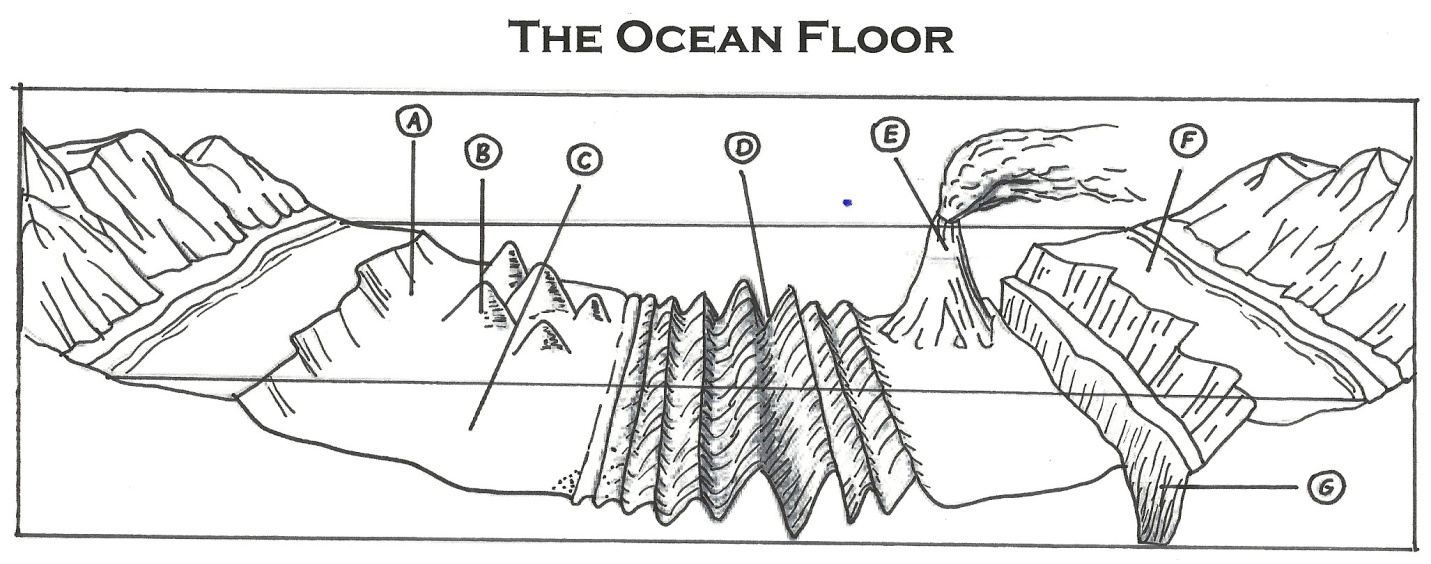 Ocean Habitats and ZonesThe ocean is a huge community of living and nonliving things. The habitat zones of the ocean are: Intertidal zone, Neretic zone, open ocean zone (Bathyl and Abyssal Zones).___________	______________	_________________	______________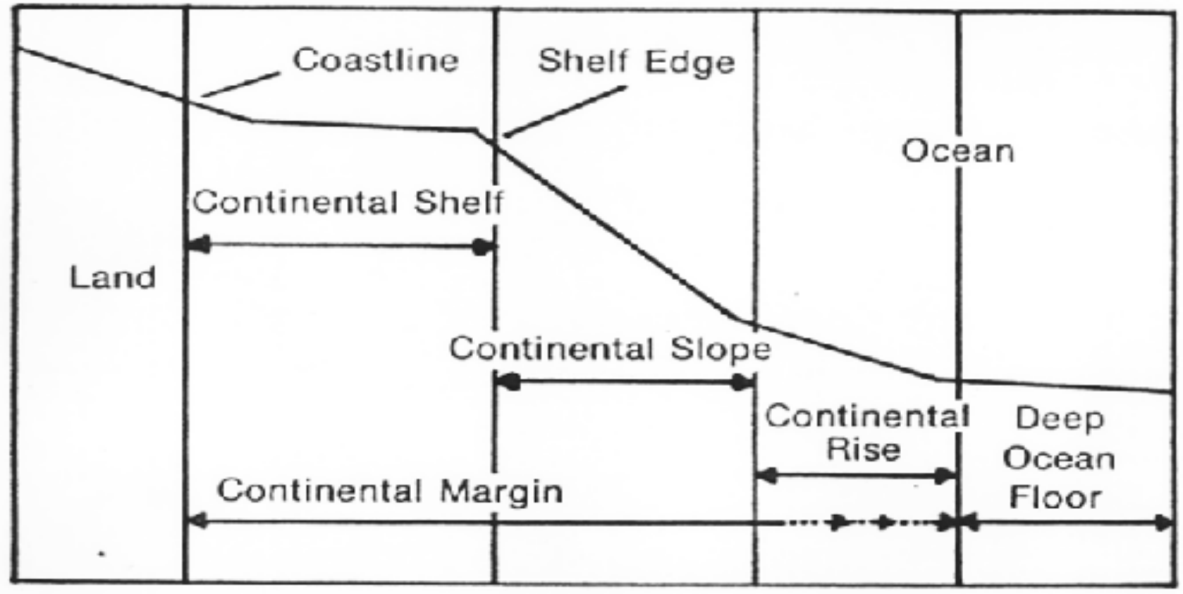 Intertidal ZoneOrganisms that live in this zone must be _______________ of changes in the environment.Organisms must be able to withstand changes in __________________, ___________ and __________________ to air.Neretic ZoneIt is home to a variety of _______________ organisms.There is plenty of ____________ and _________________ in the water.________________ are washed from the land into the oceans from rivers and estuaries.Open OceanThe Open Ocean contains few nutrients and a small amount of sunlight.Algae/ phytoplankton in the surface zone is the main food supply for organisms.Light and pressureIn each zone, there are distinct physical factors such as the _________________________________________________________________________________________________ These factors determine which organisms live where. Organisms in the ocean are classified by where they live & how they move!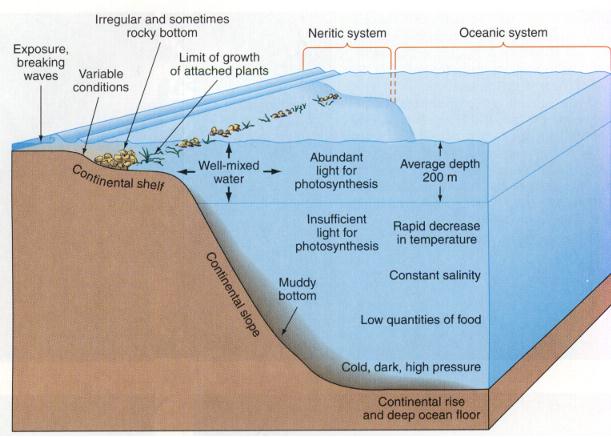 _____________ is the habitat zone of microscopic algae, krill, jellyfish, young crustaceans, and fish. These organisms float & move with the waves and currents. ________________ are algae, diatoms, . . (plants) and __________________ are animal. ________________ are the classification of large fish, mammals, reptiles,  . . . They are animals that can move freely throughout the ocean. Ex. Squid, whales, sharks, fish, seals, . . ______________________ are animals that live on the seafloor. Some benthos move freely. Lobsters, sea stars, crabs would be an example. Some benthos are attached like sea anemones, corals, sponges. 